ТЕХНОЛОГИЧЕСКАЯ КАРТА № 3краткосрочной образовательной практики художественно-эстетической направленности «Мозаика»для детей 4-5 летавтор: Трегубова Ольга Владимировна, педагог-психолог МАДОУ д/с № 34 г.РевдаТематический план занятийПриложение 1Дидактические материалы (примеры возможных картинок):Аннотация для родителей (основная идея доступная для понимания, четко и лаконично формулированная) Задания на развитие художественно-эстетического вкуса крайне важны в наше время. Познавая гаджеты, дети перестают создавать что-либо своими руками, их воображение становится менее красочным. Мозаика позволит развить воображение, тем самым поможет ребёнку мыслить более творчески.Цель КОП, в том числе ТНРазвитие мелкой моторики рук, воображения, художественного вкуса и образного мышления. В процессе создания рисунка из мозаики ребёнок воспитывает целенаправленность деятельность, внимательность и наблюдательность.
Ребенок учится согласованности движений, тренирует усидчивость, развивает абстрактное и пространственное мышление. Мозаика приучает работать по определенным правилам, образцу, стремиться довести замысел до видимого результата.Количество часов КОП, в том числе ТН2 занятия по 30 минутМаксимальное количество участников3 человекаПеречень материалов и оборудования для проведения КОП, в том числе ТН1.Мозаика2. Картинки для примера возможных сборок.Предполагаемые результаты (умения/навыки, созданный продукт)Умение создавать картинки из мозаики по примеру.Умение самостоятельно собирать картинку без наглядного примера.Список литературы, использованной при подготовке КОП, в том числе ТН. https://vseodetyah.comhttps://www.maam.ruЗадачиДеятельность педагогаДеятельность детейПредполагаемый результат Тема: «Интересный мир мозаики»Тема: «Интересный мир мозаики»Тема: «Интересный мир мозаики»Тема: «Интересный мир мозаики»1. Познакомить детей с мозаикой;2.Познакомить детей с правилами безопасности при работе с мозаикой, т.к.присутствуют мелкие элементы;3.Познакомить с деталями мозаики и особенностями соединения мелких деталей и основы.- Просмотр сюжетных картинок, которые дети смогут повторить.- Предложить равномерно расставить мелкие детали на основе, чтобы понять, как они крепятся.- Знакомство с предложенными картинками.-Экспериментирование с мозаикой.- Самостоятельно собирают картинки по предложенному образцу.Умение собирать картинки по предложенному образцу.Тема: «Смотри, как я умею»Тема: «Смотри, как я умею»Тема: «Смотри, как я умею»Тема: «Смотри, как я умею»1. Учить собирать картинку без наглядного примера.2. Учимся рассказывать, что собрали при помощи мозаики.- Демонстрация сбора произвольной картинки педагогом.- Помощь детям при самостоятельном обдумывании идеи картинки и воплощении идеи на основе мозаики.- Придумать, что ребёнок хотел бы изобразить.- Отобрать необходимое количество деталей и необходимые цвета.-Самостоятельный сбор картинки.Презентация получившейся картинки.Умение создавать картинку без использования наглядного примера.Бабочка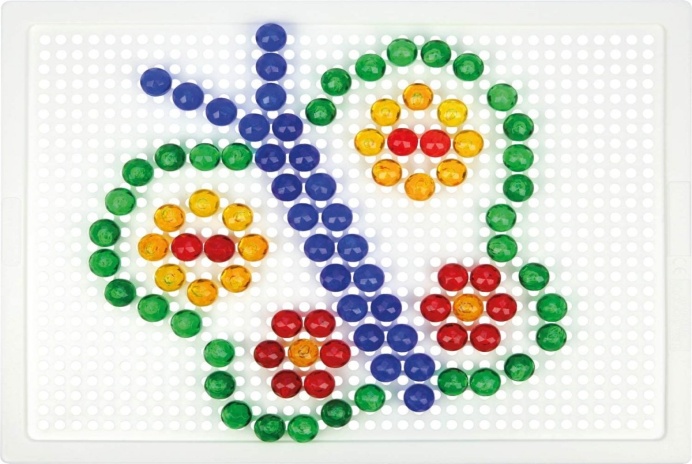 Вертолет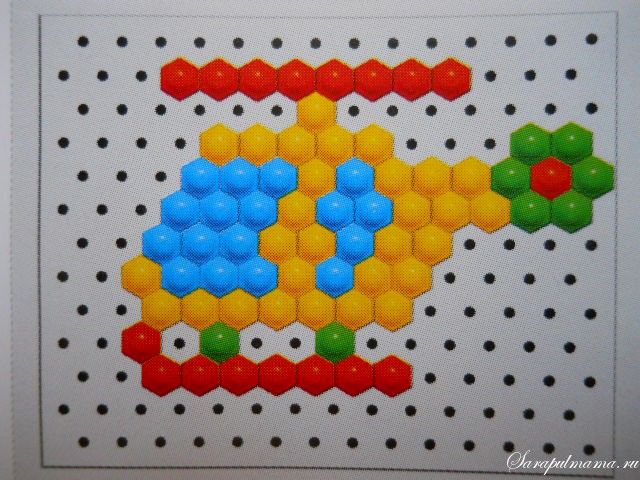 Кораблик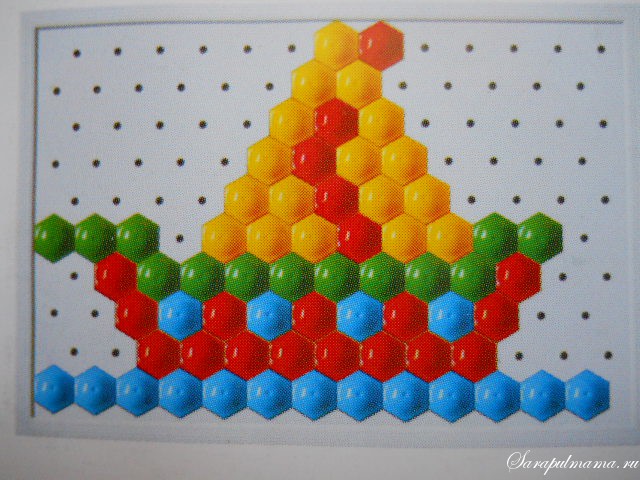 Вишенка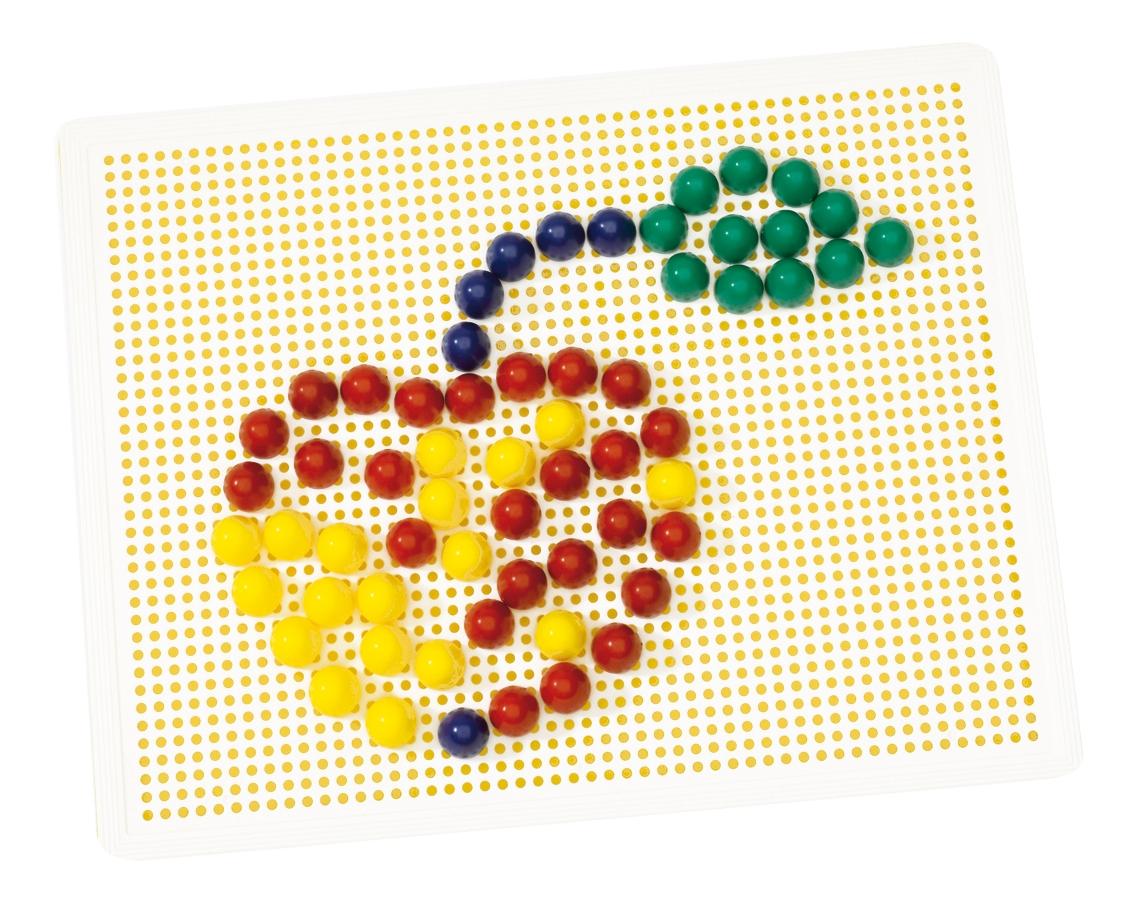 